FIRMAS DE REVISIÓN Y APROBACIÓNCONTROL E HISTORIAL DE CAMBIOS    ContenidoFIRMAS DE REVISIÓN Y APROBACIÓN	2CONTROL E HISTORIAL DE CAMBIOS	31.	INFORMACIÓN BÁSICA	52.	NORMATIVA LEGAL	63.	GLOSARIO DE TÉRMINOS Y ABREVIATURAS	84.	LINEAMIENTOS	95.	DESCRIPCIÓN DEL INSTRUCTIVO	106.	ANEXOS	12INFORMACIÓN BÁSICANORMATIVA LEGAL GLOSARIO DE TÉRMINOS Y ABREVIATURAS LINEAMIENTOSLos señores delegados de la Asamblea General Ordinaria, para solicitar el pago de viáticos y movilización, deberán presentar mediante oficio dirigido al señor Director Ejecutivo del SCPN, hasta 04 días (hábiles) posterior a la terminación de la comisión los siguientes requisitos:Memorando y/o Telegrama de autorización emitido por la Dirección Nacional de Administración de Talento Humano.Registro de asistencia a la Asamblea General Ordinaria. Informe de la comisión que se detalle los logros alcanzados en la misma, firmado por el señor delegado, en formato adjunto.Anexo 1, Formulario de Solicitud de Autorización para el cumplimiento de Servicios Institucionales (con fecha de 72 horas previo a la comisión), en formato adjunto.Anexo 2, Formulario de Informe de Servicios Institucionales (logros alcanzados con la comisión), de conformidad con la documentación adjunta (con fecha de hasta 04 días posterior a la comisión), en formato adjunto.Facturas legales de conformidad a lo que estipula el Reglamento de Comprobantes de Venta y Retención, para lo cual deberán observar lo siguiente:Deben ser llenadas correctamente con un solo color de esferográfico, sin tachones, borrones o enmendaduras.Verificar que la factura se encuentre vigente (revisar autorización del SRI).Los números deben ser legibles.Las fechas deben estar de conformidad a los días de la comisión.Deben estar llenos todos los campos con los datos informativos del señor delegado, es decir con nombres, apellidos y numero de cedula de identidad correcta.La dirección de la factura es la dirección del lugar donde reside el señor delegado mas no del lugar donde realiza la comisión.La factura debe ser firmada por el señor delegado (Recibí conforme).En el caso de alimentación deberán detallar el consumo (desayuno, almuerzo, merienda, etc.); no se aceptará facturas con detalle CONSUMO DE ALIMENTOS.Los valores deberán ser llenados correctamente y desglosados (subtotal, impuestos y total).No se aceptará facturas por concepto de compras de abarrotes en supermercados.Las facturas de hospedaje deberán corresponder únicamente al señor delegado y fecha de comisión. En caso de solicitar reposición de pasajes, deberán presentar las facturas originales respectivas a nombre del señor delegado, tickets de avión y pase a bordo de los mismos.DESCRIPCIÓN DEL INSTRUCTIVOLa Norma Técnica Pago Viáticos a Servidores, Obreros del Sector Público emitido mediante Acuerdo Ministerial No. 165, publicado en Registro Oficial 326 del 04 de septiembre de 2014 y modificado el 05 de abril de 2016 (Vigente), establece: “Art. 8.- Del valor de cálculo. - Para efectos de cálculo y pago de viáticos dentro del país para las y los servidores y las y los obreros del sector público, las unidades financieras o las que hicieren sus veces deben realizar el cálculo considerando los valores establecidos en la siguiente tabla: Del valor del viático, conforme lo establece la Norma Técnica Pago Viáticos a Servidores, Obreros del Sector Público, expresa: “Respecto a los valores entregados se deberá justificar el 70% del valor total del viático en gastos de alojamiento y/o alimentación, según corresponda, mediante la presentación de facturas, notas de venta o liquidaciones de compra de bienes y prestación de servicios, previstos por el Reglamento de Comprobantes de Venta, Retención y Documentos Complementarios, expedido por el Servicio de Rentas Internas - SRI. Un 30% no requerirá la presentación de documentos de respaldo y sobre su importe se imputará presuntivamente su utilización. Los valores debidamente respaldados, según lo previsto en este reglamento, serán asumidos por la institución; aquellos valores que no cuenten con los justificativos debidos se entenderán como no gastados, por lo que la o el servidor y la o el obrero deberá restituirlos a la institución mediante el descuento de estos de su siguiente remuneración mensual unificada”, lo cual se detalla en la siguiente tabla:Para solicitar el pago de viáticos y movilización, los señores delegados deberán realizar lo siguiente:Ingresar al link  https://www.cesantiapn.com.ec/asamblea2022/ de la página web del Servicio de Cesantía de la Policía Nacional, seleccionar NOSOTROS/ASAMBLEA DE DELEGADOS 2022, así como se muestra en la siguiente pantalla: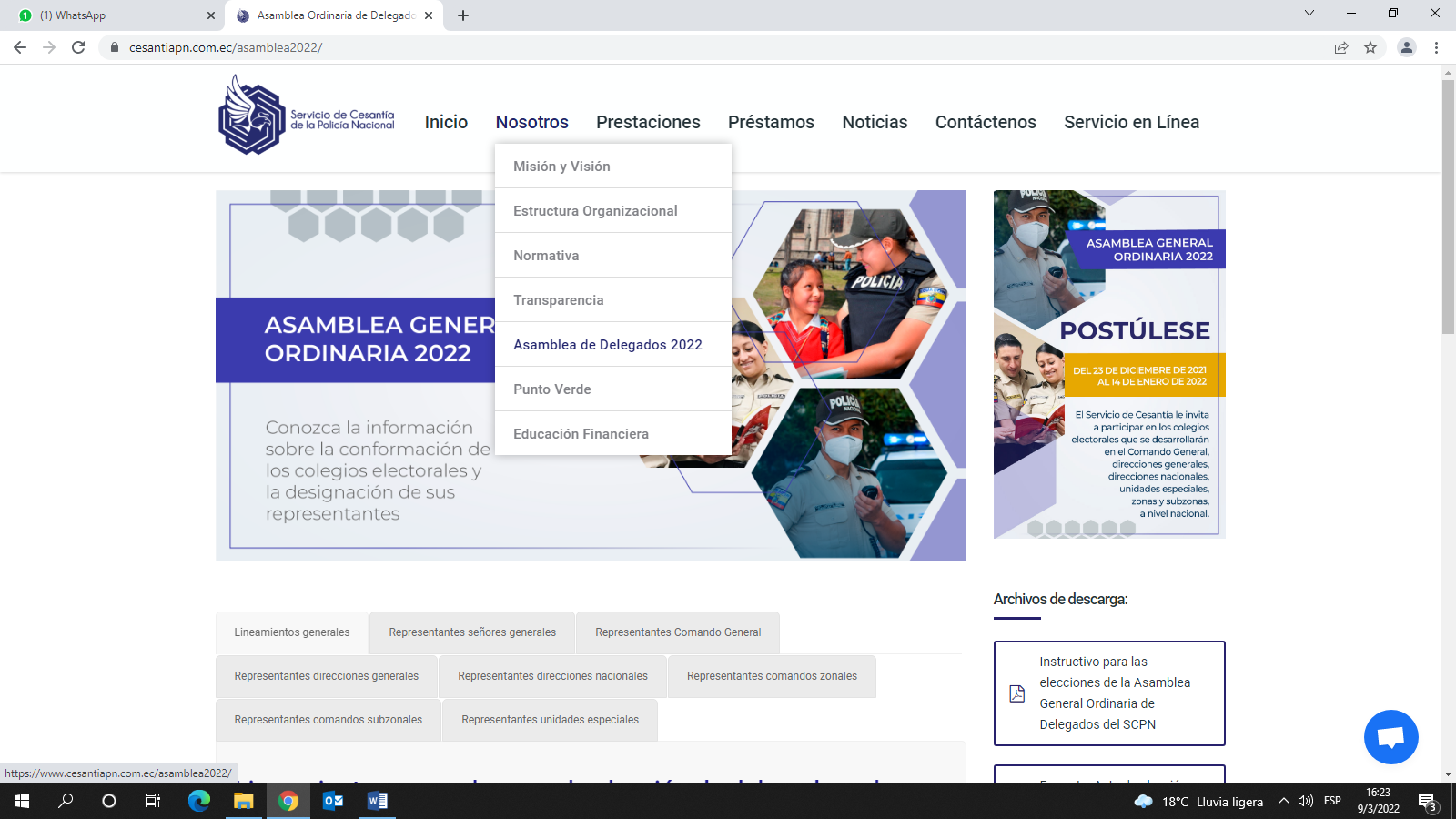 Descargar los siguientes archivos:Oficio de solicitud de pago de viáticos y movilización, el cual requiere únicamente la firma del señor delegado.Informe de la comisión realizada, el cual va a ser completado con la información requerida en los campos definidos y firmado por el señor delegado.Anexo 1: Formulario de Solicitud de Autorización para el cumplimiento de Servicios Institucionales, el cual va a ser completado con la información requerida y firmado por el señor delegado en los campos definidos.Anexo 2: Formulario de Informe de Servicios Institucionales, el cual va a ser completado con la información requerida y firmado por el señor delegado en los campos definidos.Adjuntar las facturas de alimentación, hospedaje y movilización (original o copias de los tickets de avión únicamente para Galápagos), conforme se establece en los lineamientos.Presentar todos los documentos antes descritos en la secretaria general de la Dirección Ejecutiva del SCPN, hasta los 04 días hábiles posterior al cumplimiento de la comisión.Los documentos recibidos serán remitidos mediante Memorando de autorización de Dirección Ejecutiva del SCPN, al Departamento Económico Financiero, para proceder con el control previo, liquidación y pago de viáticos de acuerdo a los días en que debió pernoctar fuera de su domicilio y/o lugar habitual de trabajo, así como los gastos incurridos para su movilización. El Departamento Económico Financiero, una vez definido el listado de señores delegados a quienes se realizará el pago de viáticos y movilización, solicitará la certificación de asistencia y adjuntará a los requisitos.ANEXOSANEXO 1.- OFICIO DE SOLICITUD DE PAGO DE VIATICOS Y MOVILIZACIONANEXO 2.- INFORME DE COMISIÓN REALIZADAANEXO 3.- FORMULARIO DE SOLICITUD DE AUTORIZACION ANEXO 4.- FORMULARIO DE INFORME DE SERVICIOS INSTITUCIONALESANEXO 5.- FLUJO DESCRIPTIVOANEXO 1.- D.M. de Quito, 25 de marzo de 2022Señor (grado del señor Director Ejecutivo)(Nombres completos del Director Ejecutivo) DIRECTOR EJECUTIVO DEL SCPNEn su despacho. -Mi Coronel: Luego de extenderle un atento y cordial saludo, en cumplimiento al Memorando y o telegrama No. , mediante el cual se dispone la asistencia como delegado a la Asamblea General Ordinaria del SCPN; por medio del presente solicito a Usted muy respetuosamente se digne autorizar a quien corresponda, realizar el pago de viáticos y movilización, según corresponda de acuerdo a los requisitos y documentos de respaldo adjuntos.Por la atención al presente, anticipo mi agradecimiento.AtentamenteVALOR, DISCILPLINA Y LEALTAD; ANEXO 2.- ANEXO 3.-ANEXO 4.- ANEXO 5.-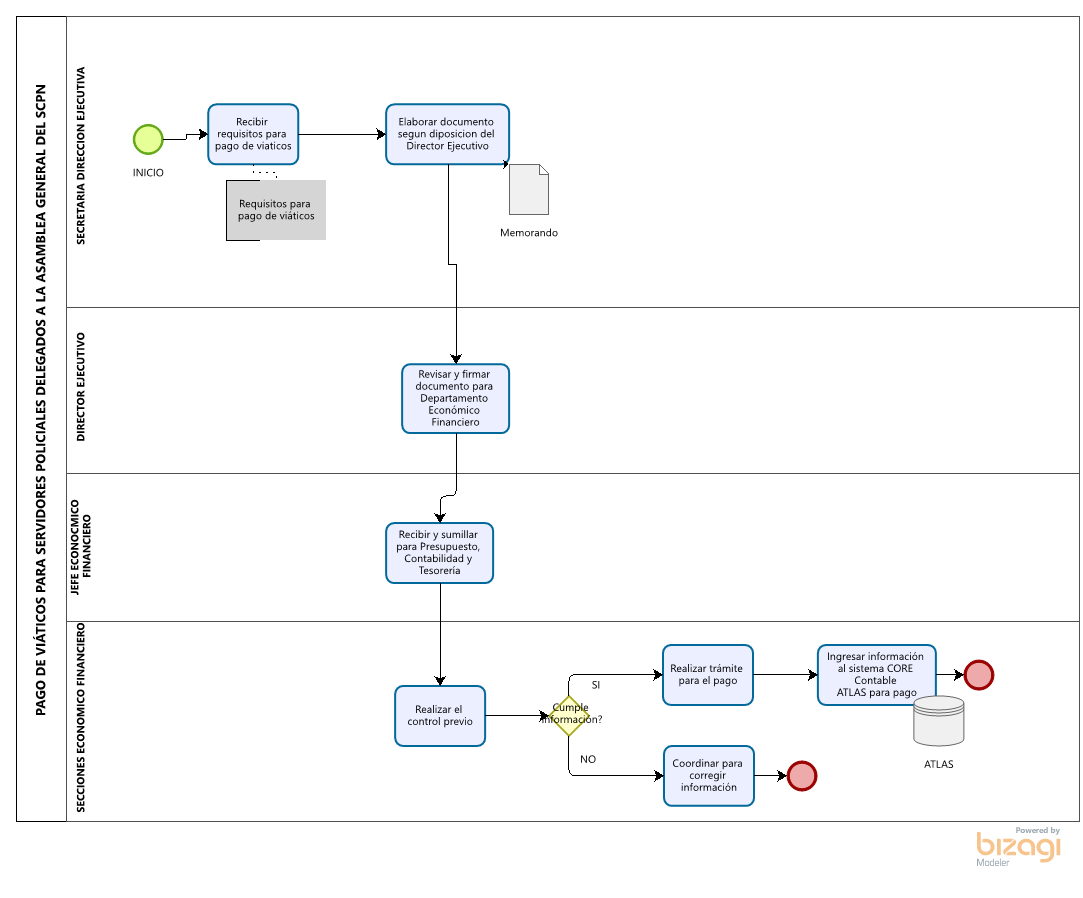 Nombre/CargoFirmaFechaElaborado por:Mayr. Esthela Villacis EscobarJefe Económico Financiero SCPNElaborado por:Ing Maritza Burgos EstacioAnalista de Prestaciones SCPNRevisado por:Mayr. Diego Pozo Gordón Jefe del Departamento de PlanificaciónRevisado por:Sgos. César Panchi AguilarAnalista de Planificación SCPNAprobado por:Grad. Freddy Goyes SilvaPresidente de la Junta Directiva SCPN.Aprobado por:Crnl. Cristian Barreiros TumipambaDirector Ejecutivo del SCPNAprobado por:VersiónDescripción de cambioFecha de ActualizaciónVersión 1.0Documento originalInstructivo:Pago de Viáticos y Movilización a los Señores Delegados a la Asamblea General Ordinaria del SCPNCódigo de instructivo:GSC-AAP-DJF-GPR-PVD-INST-001Macroproceso al que pertenece:Gestión Económico FinancieroProceso al que pertenece:Gestión Presupuesto Subproceso al que perteneceGestión pago de viáticos Responsables de la ejecución del instructivo:Jefe Económico Financiero, Junta Directiva, Asamblea General, Dirección EjecutivaEjecutor del instructivo:Jefe Económico Financiero y Analista de PresupuestoPropósito / Objetivo:Establecer los lineamientos y procedimientos necesarios para el pago de viáticos a los servidores policiales Delegados a la Asamblea General del SCPN con la finalidad de cumplir con la normativa vigente.Marco Legal:Ley Orgánica De Servicio Público, Art. 123Reglamento General A La Ley Orgánica De Servicio Público Art. 259, 260,  262Norma Técnica Pago Viáticos a Servidores, Obreros del Sector Público emitido mediante Acuerdo Ministerial No. 165, Publicado En Registro Oficial 326 del 04 de septiembre de 2014 y Modificado El 05 de abril de 2016, Art. 3.5 Y 8 Acuerdo Ministerial No. MDT-2016-0082, Art. 2LEY ORGÁNICA DE SERVICIO PÚBLICOLEY ORGÁNICA DE SERVICIO PÚBLICOARTÍCULODETALLE DEL ARTÍCULO123Viáticos, movilizaciones y subsistencias.- La reglamentación para el reconocimiento y pago de viáticos, movilizaciones y subsistencias será expedida mediante Acuerdo del Ministerio de Relaciones Laborales de conformidad con la Ley.REGLAMENTO GENERAL A LA LEY ORGÁNICA DE SERVICIO PÚBLICOREGLAMENTO GENERAL A LA LEY ORGÁNICA DE SERVICIO PÚBLICOARTÍCULODETALLE DEL ARTÍCULO259Cumplimiento de servicios institucionales. - Cuando una servidora o servidor público se desplace a cumplir tareas oficiales en reuniones, conferencias, visitas de observación o a desempeñar actividades propias de su puesto, dentro o fuera del país se le reconocerá los correspondientes viáticos, subsistencias, alimentación, gastos de movilización y/o transporte por el tiempo que dure los servicios desde la fecha de salida hasta el retorno en razón de las tareas oficiales cumplidas. Para estos casos, no será necesario haber cumplido un año de servicio en la Institución.260De los viáticos. - Viático es el estipendio monetario o valor diario que por necesidades de servicios institucionales, reciben las y los servidores públicos destinado a sufragar los gastos de alojamiento y alimentación que se ocasionen durante el cumplimiento de servicios institucionales cuando por la naturaleza del trabajo, deban pernoctar fuera de su domicilio habitual de trabajo. En caso de que la institución corra directamente con algunos de estos gastos se descontará de los respectivos viáticos conforme la reglamentación que expida mediante Acuerdo del Ministerio de Relaciones Laborales.262De la movilización.- El pago por movilización es el gasto en el que incurren las instituciones, por la movilización de las y los servidores públicos, cuando se trasladen dentro o fuera de su domicilio habitual para cumplir servicios institucionales y se lo realizará sin perjuicio de que la o el servidor se encuentre recibiendo o no viático, subsistencias o alimentación, siempre y cuando la movilización no sea pagada por la institución, conforme a la reglamentación que expida mediante acuerdo del Ministerio de Relaciones Laborales.NORMA TÉCNICA PAGO VIÁTICOS A SERVIDORES, OBREROS DEL SECTOR PÚBLICO EMITIDO MEDIANTE ACUERDO MINISTERIAL NO. 165, PUBLICADO EN REGISTRO OFICIAL 326 DEL 04 DE SEPTIEMBRE DE 2014 Y MODIFICADO EL 05 DE ABRIL DE 2016  (Vigente)NORMA TÉCNICA PAGO VIÁTICOS A SERVIDORES, OBREROS DEL SECTOR PÚBLICO EMITIDO MEDIANTE ACUERDO MINISTERIAL NO. 165, PUBLICADO EN REGISTRO OFICIAL 326 DEL 04 DE SEPTIEMBRE DE 2014 Y MODIFICADO EL 05 DE ABRIL DE 2016  (Vigente)ARTÍCULODETALLE DEL ARTÍCULO3Del viático.- Es el estipendio monetario o valor diario que se asigna a las y los servidores y las y los obreros de las instituciones del Estado, para cubrir los gastos de alojamiento y alimentación que se produzcan durante el cumplimiento de servicios institucionales dentro del país y por tal razón deban pernoctar fuera de su domicilio y/o lugar habitual de trabajo (…).5De la movilización.- La movilización comprende los gastos por el transporte que se utilice para que las y los servidores y las y los obreros públicos lleguen al lugar del cumplimiento de los servicios institucionales y regresen a su domicilio y/o lugar habitual de trabajo; así como los gastos que se generen por el desplazamiento a y de los terminales aéreos, terrestres, fluviales o marítimos, desde y hasta el domicilio y/o lugar habitual de trabajo o los valores por parqueaderos; y, los que se producen por los desplazamientos que se realicen dentro del lugar en el que se cumple los servicios institucionales, siempre y cuando no se utilice transporte institucional. (…)8Del valor de cálculo. - Para efectos de cálculo y pago de viáticos dentro del país para las y los servidores y las y los obreros del sector público, las unidades financieras o las que hicieren sus veces deben realizar el cálculo considerando los valores establecidos en la siguiente tabla:NIVELES                                                                                         VALOR EN DOLARESPRIMER NIVELServidoras y servidores comprendidosen la escala del nivel jerárquico superior,personal de seguridad de las primerasautoridades con rango ministerial; y,las y los Oficiales con grado de Generaleso su equivalente de las tres ramas de lasFuerzas Armadas, Policía Nacional yComisión de Tránsito del Ecuador.                                                       USD 130,00SEGUNDO NIVELDemás servidoras, servidores, obreras yobreros del sector público.                                                                      USD 80,00ACUERDO MINISTERIAL No. MDT-2016-0082, vigente a partir del 23 de marzo de 2016ACUERDO MINISTERIAL No. MDT-2016-0082, vigente a partir del 23 de marzo de 2016ARTÍCULODETALLE DEL ARTÍCULO2En el artículo 1 en donde dice: “viáticos, subsistencias, movilizaciones y alimentación”, sustitúyase por: “viáticos y movilizaciones”.TÉRMINO / ABREVIATURADEFINICIÓNViático Conjunto de provisiones o dinero que se le da a una persona, especialmente a un funcionario, para realizar un viajeMovilizaciónAcción de trasladar o trasladarse de lugar.AsambleaConjunto de servidores policiales reunidos en un espacio físico con un propósito determinado.DelegadoServidor policial en servicio activo, aportante al Servicio de Cesantía, que ha sido elegido en asamblea por el colegio electoral de su lugar o dependencia a la cual se encuentra designado.ComisionadoPersona que se encarga de realizar una comisión o misión determinada por elección o designación de la autoridad competente.TelegramaMensaje escrito con entrega a domicilio, que se transmite por red de cómputo y satelital por medio de las sucursales telegráficas. Modalidades de servicio: ordinario, urgente, telegramas con acuse de recibo y telegramas con contestación pagada. El telegrama tiene además valor para juicios.AlimentaciónActividad mediante la que tomamos del mundo exterior una serie de sustancias necesarias para poder nutrirnos. Estas sustancias están contenidas en los alimentos que componen nuestra dieta.HospedajeAlojamiento temporal y asistencia que se da a alguien.SCPNServicio de Cesantía de la Policía NacionalNIVELESVALOR DELVIATICO EN DÓLARESPRIMER NIVELServidoras y servidores comprendidosen la escala del nivel jerárquico superior,personal de seguridad de las primerasautoridades con rango ministerial; y,las y los Oficiales con grado de Generaleso su equivalente de las tres ramas de lasFuerzas Armadas, Policía Nacional yComisión de Tránsito del Ecuador.USD 130,00SEGUNDO NIVELDemás servidoras, servidores, obreras y obreros del sector público.            USD  80,00NIVELESVALOR DELVIATICO EN DÓLARES30% NO REQUIERE JUSTIFICACION70% SUJETO A JUSTIFICACIONPRIMER NIVELServidoras y servidores comprendidos en la escala del nivel jerárquico superior, personal de seguridad de las primeras autoridades con rango ministerial; y, las y los Oficiales con grado de Generales o su equivalente de las tres ramas de las Fuerzas Armadas, Policía Nacional y Comisión de Tránsito del Ecuador.USD 130,00USD 39,00USD 91,00SEGUNDO NIVELDemás servidoras, servidores, obreras y obreros del sector público.USD 80,00USD 24,00USD 56,00Nombres completos del señor delegadoGrado del señor delegadoNúmero de cedulaINFORME COMISIÓN DE SERVICIOS COMO DELEGADO A LA ASAMBLEA GENERAL ORDINARIA DEL SCPNINFORME COMISIÓN DE SERVICIOS COMO DELEGADO A LA ASAMBLEA GENERAL ORDINARIA DEL SCPNPARA:Apellidos y Nombres completos del Director Ejecutivo del SCPN Grado del Director Ejecutivo del SCPNDIRECTOR EJECUTIVO DEL SERVICIO DE CESANTÍA DE LA POLICÍA NACIONALASUNTO:Participación como delegado en la Asamblea General Ordinaria del SCPNFECHA:28 de marzo de 2022INTEGRANTES:Apellidos y Nombres del señor delegadoACTIVIDADES REALIZADAS:Describir las actividades desarrolladas durante la asistencia y participación en la asamblea general, desde su salida hasta su retorno:Salida de la ciudad de origen.Presentación en la ciudad de Quito.Registro de asistencia en la Asamblea General Ordinaria.Breve extracto del desarrollo durante la asistencia y participación.Traslado de salida hasta la ciudad de origen.CONCLUSIÓN:Se dio cumplimiento a la disposición emitida para la asistencia y participación a la Asamblea General Ordinaria del SCPN.RECOMENDACIÓN:Se solicita de la manera más comedida autorizar el pago de viáticos y movilización.FIRMA:NOMBRES COMPLETOS DEL SEÑOR DELEGADOGRADONÚMERO DE CÉDULA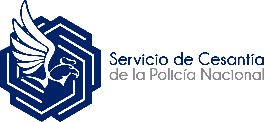 SOLICITUD DE AUTORIZACIÓN PARA CUMPLIMIENTO DE SERVICIOS INSTITUCIONALESSOLICITUD DE AUTORIZACIÓN PARA CUMPLIMIENTO DE SERVICIOS INSTITUCIONALESSOLICITUD DE AUTORIZACIÓN PARA CUMPLIMIENTO DE SERVICIOS INSTITUCIONALESSOLICITUD DE AUTORIZACIÓN PARA CUMPLIMIENTO DE SERVICIOS INSTITUCIONALESSOLICITUD DE AUTORIZACIÓN PARA CUMPLIMIENTO DE SERVICIOS INSTITUCIONALESSOLICITUD DE AUTORIZACIÓN PARA CUMPLIMIENTO DE SERVICIOS INSTITUCIONALESSOLICITUD DE AUTORIZACIÓN PARA CUMPLIMIENTO DE SERVICIOS INSTITUCIONALESSOLICITUD DE AUTORIZACIÓN PARA CUMPLIMIENTO DE SERVICIOS INSTITUCIONALESSOLICITUD DE AUTORIZACIÓN PARA CUMPLIMIENTO DE SERVICIOS INSTITUCIONALESSOLICITUD DE AUTORIZACIÓN PARA CUMPLIMIENTO DE SERVICIOS INSTITUCIONALESSOLICITUD DE AUTORIZACIÓN PARA CUMPLIMIENTO DE SERVICIOS INSTITUCIONALESSOLICITUD DE AUTORIZACIÓN PARA CUMPLIMIENTO DE SERVICIOS INSTITUCIONALESSOLICITUD DE AUTORIZACIÓN PARA CUMPLIMIENTO DE SERVICIOS INSTITUCIONALESSOLICITUD DE AUTORIZACIÓN PARA CUMPLIMIENTO DE SERVICIOS INSTITUCIONALESSOLICITUD DE AUTORIZACIÓN PARA CUMPLIMIENTO DE SERVICIOS INSTITUCIONALESNro. SOLICITUD DE AUTORIZACIÓN PARA CUMPLIMIENTODE SERVICIOS INSTITUCIONALES:NÚMERO DE MEMORADNO O TELEGRAMA DE AUORIZACIONNro. SOLICITUD DE AUTORIZACIÓN PARA CUMPLIMIENTODE SERVICIOS INSTITUCIONALES:NÚMERO DE MEMORADNO O TELEGRAMA DE AUORIZACIONNro. SOLICITUD DE AUTORIZACIÓN PARA CUMPLIMIENTODE SERVICIOS INSTITUCIONALES:NÚMERO DE MEMORADNO O TELEGRAMA DE AUORIZACIONNro. SOLICITUD DE AUTORIZACIÓN PARA CUMPLIMIENTODE SERVICIOS INSTITUCIONALES:NÚMERO DE MEMORADNO O TELEGRAMA DE AUORIZACIONNro. SOLICITUD DE AUTORIZACIÓN PARA CUMPLIMIENTODE SERVICIOS INSTITUCIONALES:NÚMERO DE MEMORADNO O TELEGRAMA DE AUORIZACIONNro. SOLICITUD DE AUTORIZACIÓN PARA CUMPLIMIENTODE SERVICIOS INSTITUCIONALES:NÚMERO DE MEMORADNO O TELEGRAMA DE AUORIZACIONNro. SOLICITUD DE AUTORIZACIÓN PARA CUMPLIMIENTODE SERVICIOS INSTITUCIONALES:NÚMERO DE MEMORADNO O TELEGRAMA DE AUORIZACIONNro. SOLICITUD DE AUTORIZACIÓN PARA CUMPLIMIENTODE SERVICIOS INSTITUCIONALES:NÚMERO DE MEMORADNO O TELEGRAMA DE AUORIZACIONFECHA DE SOLICITUD:24-03-2022FECHA DE SOLICITUD:24-03-2022FECHA DE SOLICITUD:24-03-2022FECHA DE SOLICITUD:24-03-2022FECHA DE SOLICITUD:24-03-2022FECHA DE SOLICITUD:24-03-2022FECHA DE SOLICITUD:24-03-2022Marcar con una X en los recuadros de: VIÁTICOS y/o MOVILIZACIONES,  según correspondaMarcar con una X en los recuadros de: VIÁTICOS y/o MOVILIZACIONES,  según correspondaMarcar con una X en los recuadros de: VIÁTICOS y/o MOVILIZACIONES,  según correspondaMarcar con una X en los recuadros de: VIÁTICOS y/o MOVILIZACIONES,  según correspondaMarcar con una X en los recuadros de: VIÁTICOS y/o MOVILIZACIONES,  según correspondaMarcar con una X en los recuadros de: VIÁTICOS y/o MOVILIZACIONES,  según correspondaMarcar con una X en los recuadros de: VIÁTICOS y/o MOVILIZACIONES,  según correspondaMarcar con una X en los recuadros de: VIÁTICOS y/o MOVILIZACIONES,  según correspondaMarcar con una X en los recuadros de: VIÁTICOS y/o MOVILIZACIONES,  según correspondaMarcar con una X en los recuadros de: VIÁTICOS y/o MOVILIZACIONES,  según correspondaMarcar con una X en los recuadros de: VIÁTICOS y/o MOVILIZACIONES,  según correspondaMarcar con una X en los recuadros de: VIÁTICOS y/o MOVILIZACIONES,  según correspondaMarcar con una X en los recuadros de: VIÁTICOS y/o MOVILIZACIONES,  según correspondaMarcar con una X en los recuadros de: VIÁTICOS y/o MOVILIZACIONES,  según correspondaMarcar con una X en los recuadros de: VIÁTICOS y/o MOVILIZACIONES,  según correspondaVIÁTICOSMOVILIZACIONESMOVILIZACIONESMOVILIZACIONESMOVILIZACIONESSUBSISTENCIASSUBSISTENCIASSUBSISTENCIASALIMENTACIÓNALIMENTACIÓNDATOS GENERALESDATOS GENERALESDATOS GENERALESDATOS GENERALESDATOS GENERALESDATOS GENERALESDATOS GENERALESDATOS GENERALESDATOS GENERALESDATOS GENERALESDATOS GENERALESDATOS GENERALESDATOS GENERALESDATOS GENERALESDATOS GENERALESNOMBRES COMPLETOS Y NUMERO DE CEDULA DE LA O EL  SERVIDOR:NOMBRES COMPLETOS Y NUMERO DE CEDULA DE LA O EL  SERVIDOR:NOMBRES COMPLETOS Y NUMERO DE CEDULA DE LA O EL  SERVIDOR:NOMBRES COMPLETOS Y NUMERO DE CEDULA DE LA O EL  SERVIDOR:NOMBRES COMPLETOS Y NUMERO DE CEDULA DE LA O EL  SERVIDOR:NOMBRES COMPLETOS Y NUMERO DE CEDULA DE LA O EL  SERVIDOR:NOMBRES COMPLETOS Y NUMERO DE CEDULA DE LA O EL  SERVIDOR:NOMBRES COMPLETOS Y NUMERO DE CEDULA DE LA O EL  SERVIDOR:PUESTO QUE OCUPA:PUESTO QUE OCUPA:PUESTO QUE OCUPA:PUESTO QUE OCUPA:PUESTO QUE OCUPA:PUESTO QUE OCUPA:PUESTO QUE OCUPA:Registrar  los nombres y apellidos del señor asambleísta delegado con el número de cedula.Registrar  los nombres y apellidos del señor asambleísta delegado con el número de cedula.Registrar  los nombres y apellidos del señor asambleísta delegado con el número de cedula.Registrar  los nombres y apellidos del señor asambleísta delegado con el número de cedula.Registrar  los nombres y apellidos del señor asambleísta delegado con el número de cedula.Registrar  los nombres y apellidos del señor asambleísta delegado con el número de cedula.Registrar  los nombres y apellidos del señor asambleísta delegado con el número de cedula.Registrar  los nombres y apellidos del señor asambleísta delegado con el número de cedula.Registrar el puesto y/o cargo que el señor asambleísta delegado desempeña en la Dirección o Unidad Administrativa donde presta los servicios.Registrar el puesto y/o cargo que el señor asambleísta delegado desempeña en la Dirección o Unidad Administrativa donde presta los servicios.Registrar el puesto y/o cargo que el señor asambleísta delegado desempeña en la Dirección o Unidad Administrativa donde presta los servicios.Registrar el puesto y/o cargo que el señor asambleísta delegado desempeña en la Dirección o Unidad Administrativa donde presta los servicios.Registrar el puesto y/o cargo que el señor asambleísta delegado desempeña en la Dirección o Unidad Administrativa donde presta los servicios.Registrar el puesto y/o cargo que el señor asambleísta delegado desempeña en la Dirección o Unidad Administrativa donde presta los servicios.Registrar el puesto y/o cargo que el señor asambleísta delegado desempeña en la Dirección o Unidad Administrativa donde presta los servicios.CIUDAD - PROVINCIA DEL SERVICIO INSTITUCIONALCIUDAD - PROVINCIA DEL SERVICIO INSTITUCIONALCIUDAD - PROVINCIA DEL SERVICIO INSTITUCIONALCIUDAD - PROVINCIA DEL SERVICIO INSTITUCIONALCIUDAD - PROVINCIA DEL SERVICIO INSTITUCIONALCIUDAD - PROVINCIA DEL SERVICIO INSTITUCIONALCIUDAD - PROVINCIA DEL SERVICIO INSTITUCIONALCIUDAD - PROVINCIA DEL SERVICIO INSTITUCIONALNOMBRE DE LA UNIDAD A LA QUE PERTENECE LA O EL SERVIDORNOMBRE DE LA UNIDAD A LA QUE PERTENECE LA O EL SERVIDORNOMBRE DE LA UNIDAD A LA QUE PERTENECE LA O EL SERVIDORNOMBRE DE LA UNIDAD A LA QUE PERTENECE LA O EL SERVIDORNOMBRE DE LA UNIDAD A LA QUE PERTENECE LA O EL SERVIDORNOMBRE DE LA UNIDAD A LA QUE PERTENECE LA O EL SERVIDORNOMBRE DE LA UNIDAD A LA QUE PERTENECE LA O EL SERVIDORQUITO-PICHINCHAQUITO-PICHINCHAQUITO-PICHINCHAQUITO-PICHINCHAQUITO-PICHINCHAQUITO-PICHINCHAQUITO-PICHINCHAQUITO-PICHINCHARegistrar  el nombre completo de la unidad policial  donde actualmente presta sus servicios  el señor asambleísta delegado.Registrar  el nombre completo de la unidad policial  donde actualmente presta sus servicios  el señor asambleísta delegado.Registrar  el nombre completo de la unidad policial  donde actualmente presta sus servicios  el señor asambleísta delegado.Registrar  el nombre completo de la unidad policial  donde actualmente presta sus servicios  el señor asambleísta delegado.Registrar  el nombre completo de la unidad policial  donde actualmente presta sus servicios  el señor asambleísta delegado.Registrar  el nombre completo de la unidad policial  donde actualmente presta sus servicios  el señor asambleísta delegado.Registrar  el nombre completo de la unidad policial  donde actualmente presta sus servicios  el señor asambleísta delegado.FECHA SALIDA(dd-mmm-aaaa)FECHA SALIDA(dd-mmm-aaaa)FECHA SALIDA(dd-mmm-aaaa)HORA SALIDA (hh:mm)HORA SALIDA (hh:mm)HORA SALIDA (hh:mm)HORA SALIDA (hh:mm)HORA SALIDA (hh:mm)FECHA LLEGADA (dd-mmm-aaaa)FECHA LLEGADA (dd-mmm-aaaa)FECHA LLEGADA (dd-mmm-aaaa)FECHA LLEGADA (dd-mmm-aaaa)HORA LLEGADA (hh:mm)HORA LLEGADA (hh:mm)HORA LLEGADA (hh:mm)Registrar  el día, mes y año en números, en que el señor asambleísta delegado SALE  a cumplir la comisión.Registrar  el día, mes y año en números, en que el señor asambleísta delegado SALE  a cumplir la comisión.Registrar  el día, mes y año en números, en que el señor asambleísta delegado SALE  a cumplir la comisión.Hacer  constar la hora y minutos en la que el señor asambleísta delegado SALE  de su domicilio o lugar habitual de trabajo a cumplir la comisión.Hacer  constar la hora y minutos en la que el señor asambleísta delegado SALE  de su domicilio o lugar habitual de trabajo a cumplir la comisión.Hacer  constar la hora y minutos en la que el señor asambleísta delegado SALE  de su domicilio o lugar habitual de trabajo a cumplir la comisión.Hacer  constar la hora y minutos en la que el señor asambleísta delegado SALE  de su domicilio o lugar habitual de trabajo a cumplir la comisión.Hacer  constar la hora y minutos en la que el señor asambleísta delegado SALE  de su domicilio o lugar habitual de trabajo a cumplir la comisión.Registrar el día, mes y año en números, de LLEGADA del señor asambleísta delegado al lugar de habitual de trabajoRegistrar el día, mes y año en números, de LLEGADA del señor asambleísta delegado al lugar de habitual de trabajoRegistrar el día, mes y año en números, de LLEGADA del señor asambleísta delegado al lugar de habitual de trabajoRegistrar el día, mes y año en números, de LLEGADA del señor asambleísta delegado al lugar de habitual de trabajoRegistrar   la   hora   y minutos de LLEGADA a su domicilio o lugar habitual de trabajo del señor asambleísta delegado.Registrar   la   hora   y minutos de LLEGADA a su domicilio o lugar habitual de trabajo del señor asambleísta delegado.Registrar   la   hora   y minutos de LLEGADA a su domicilio o lugar habitual de trabajo del señor asambleísta delegado.SERVIDORES QUE INTEGRAN LOS SERVICIOS INSTITUCIONALES:Hacer  constar los nombres y apellidos, del señor delegado asambleístaSERVIDORES QUE INTEGRAN LOS SERVICIOS INSTITUCIONALES:Hacer  constar los nombres y apellidos, del señor delegado asambleístaSERVIDORES QUE INTEGRAN LOS SERVICIOS INSTITUCIONALES:Hacer  constar los nombres y apellidos, del señor delegado asambleístaSERVIDORES QUE INTEGRAN LOS SERVICIOS INSTITUCIONALES:Hacer  constar los nombres y apellidos, del señor delegado asambleístaSERVIDORES QUE INTEGRAN LOS SERVICIOS INSTITUCIONALES:Hacer  constar los nombres y apellidos, del señor delegado asambleístaSERVIDORES QUE INTEGRAN LOS SERVICIOS INSTITUCIONALES:Hacer  constar los nombres y apellidos, del señor delegado asambleístaSERVIDORES QUE INTEGRAN LOS SERVICIOS INSTITUCIONALES:Hacer  constar los nombres y apellidos, del señor delegado asambleístaSERVIDORES QUE INTEGRAN LOS SERVICIOS INSTITUCIONALES:Hacer  constar los nombres y apellidos, del señor delegado asambleístaSERVIDORES QUE INTEGRAN LOS SERVICIOS INSTITUCIONALES:Hacer  constar los nombres y apellidos, del señor delegado asambleístaSERVIDORES QUE INTEGRAN LOS SERVICIOS INSTITUCIONALES:Hacer  constar los nombres y apellidos, del señor delegado asambleístaSERVIDORES QUE INTEGRAN LOS SERVICIOS INSTITUCIONALES:Hacer  constar los nombres y apellidos, del señor delegado asambleístaSERVIDORES QUE INTEGRAN LOS SERVICIOS INSTITUCIONALES:Hacer  constar los nombres y apellidos, del señor delegado asambleístaSERVIDORES QUE INTEGRAN LOS SERVICIOS INSTITUCIONALES:Hacer  constar los nombres y apellidos, del señor delegado asambleístaSERVIDORES QUE INTEGRAN LOS SERVICIOS INSTITUCIONALES:Hacer  constar los nombres y apellidos, del señor delegado asambleístaSERVIDORES QUE INTEGRAN LOS SERVICIOS INSTITUCIONALES:Hacer  constar los nombres y apellidos, del señor delegado asambleístaACTIVIDADES A CUMPLIR /MOTIVO DE LA COMISION: Detallar  en tiempo futuro los objetivos, lugares y actividades más relevantes a ejecutarse,  de forma clara y concisa, motivo de la comisión,  otra información notable que describa el trabajo a realizar en el cumplimiento de la comisión de servicios instituciones.ACTIVIDADES A CUMPLIR /MOTIVO DE LA COMISION: Detallar  en tiempo futuro los objetivos, lugares y actividades más relevantes a ejecutarse,  de forma clara y concisa, motivo de la comisión,  otra información notable que describa el trabajo a realizar en el cumplimiento de la comisión de servicios instituciones.ACTIVIDADES A CUMPLIR /MOTIVO DE LA COMISION: Detallar  en tiempo futuro los objetivos, lugares y actividades más relevantes a ejecutarse,  de forma clara y concisa, motivo de la comisión,  otra información notable que describa el trabajo a realizar en el cumplimiento de la comisión de servicios instituciones.ACTIVIDADES A CUMPLIR /MOTIVO DE LA COMISION: Detallar  en tiempo futuro los objetivos, lugares y actividades más relevantes a ejecutarse,  de forma clara y concisa, motivo de la comisión,  otra información notable que describa el trabajo a realizar en el cumplimiento de la comisión de servicios instituciones.ACTIVIDADES A CUMPLIR /MOTIVO DE LA COMISION: Detallar  en tiempo futuro los objetivos, lugares y actividades más relevantes a ejecutarse,  de forma clara y concisa, motivo de la comisión,  otra información notable que describa el trabajo a realizar en el cumplimiento de la comisión de servicios instituciones.ACTIVIDADES A CUMPLIR /MOTIVO DE LA COMISION: Detallar  en tiempo futuro los objetivos, lugares y actividades más relevantes a ejecutarse,  de forma clara y concisa, motivo de la comisión,  otra información notable que describa el trabajo a realizar en el cumplimiento de la comisión de servicios instituciones.ACTIVIDADES A CUMPLIR /MOTIVO DE LA COMISION: Detallar  en tiempo futuro los objetivos, lugares y actividades más relevantes a ejecutarse,  de forma clara y concisa, motivo de la comisión,  otra información notable que describa el trabajo a realizar en el cumplimiento de la comisión de servicios instituciones.ACTIVIDADES A CUMPLIR /MOTIVO DE LA COMISION: Detallar  en tiempo futuro los objetivos, lugares y actividades más relevantes a ejecutarse,  de forma clara y concisa, motivo de la comisión,  otra información notable que describa el trabajo a realizar en el cumplimiento de la comisión de servicios instituciones.ACTIVIDADES A CUMPLIR /MOTIVO DE LA COMISION: Detallar  en tiempo futuro los objetivos, lugares y actividades más relevantes a ejecutarse,  de forma clara y concisa, motivo de la comisión,  otra información notable que describa el trabajo a realizar en el cumplimiento de la comisión de servicios instituciones.ACTIVIDADES A CUMPLIR /MOTIVO DE LA COMISION: Detallar  en tiempo futuro los objetivos, lugares y actividades más relevantes a ejecutarse,  de forma clara y concisa, motivo de la comisión,  otra información notable que describa el trabajo a realizar en el cumplimiento de la comisión de servicios instituciones.ACTIVIDADES A CUMPLIR /MOTIVO DE LA COMISION: Detallar  en tiempo futuro los objetivos, lugares y actividades más relevantes a ejecutarse,  de forma clara y concisa, motivo de la comisión,  otra información notable que describa el trabajo a realizar en el cumplimiento de la comisión de servicios instituciones.ACTIVIDADES A CUMPLIR /MOTIVO DE LA COMISION: Detallar  en tiempo futuro los objetivos, lugares y actividades más relevantes a ejecutarse,  de forma clara y concisa, motivo de la comisión,  otra información notable que describa el trabajo a realizar en el cumplimiento de la comisión de servicios instituciones.ACTIVIDADES A CUMPLIR /MOTIVO DE LA COMISION: Detallar  en tiempo futuro los objetivos, lugares y actividades más relevantes a ejecutarse,  de forma clara y concisa, motivo de la comisión,  otra información notable que describa el trabajo a realizar en el cumplimiento de la comisión de servicios instituciones.ACTIVIDADES A CUMPLIR /MOTIVO DE LA COMISION: Detallar  en tiempo futuro los objetivos, lugares y actividades más relevantes a ejecutarse,  de forma clara y concisa, motivo de la comisión,  otra información notable que describa el trabajo a realizar en el cumplimiento de la comisión de servicios instituciones.ACTIVIDADES A CUMPLIR /MOTIVO DE LA COMISION: Detallar  en tiempo futuro los objetivos, lugares y actividades más relevantes a ejecutarse,  de forma clara y concisa, motivo de la comisión,  otra información notable que describa el trabajo a realizar en el cumplimiento de la comisión de servicios instituciones.TRANSPORTETRANSPORTETRANSPORTETRANSPORTETRANSPORTETRANSPORTETRANSPORTETRANSPORTETRANSPORTETRANSPORTETRANSPORTETRANSPORTETRANSPORTETRANSPORTETRANSPORTEDetallar la ruta utilizada para  la salida y retorno  en el cumplimiento de  la comisión de servicios de acuerdo a la descripción de las actividades ejecutadas.Detallar la ruta utilizada para  la salida y retorno  en el cumplimiento de  la comisión de servicios de acuerdo a la descripción de las actividades ejecutadas.Detallar la ruta utilizada para  la salida y retorno  en el cumplimiento de  la comisión de servicios de acuerdo a la descripción de las actividades ejecutadas.Detallar la ruta utilizada para  la salida y retorno  en el cumplimiento de  la comisión de servicios de acuerdo a la descripción de las actividades ejecutadas.Detallar la ruta utilizada para  la salida y retorno  en el cumplimiento de  la comisión de servicios de acuerdo a la descripción de las actividades ejecutadas.Detallar la ruta utilizada para  la salida y retorno  en el cumplimiento de  la comisión de servicios de acuerdo a la descripción de las actividades ejecutadas.Detallar la ruta utilizada para  la salida y retorno  en el cumplimiento de  la comisión de servicios de acuerdo a la descripción de las actividades ejecutadas.Detallar la ruta utilizada para  la salida y retorno  en el cumplimiento de  la comisión de servicios de acuerdo a la descripción de las actividades ejecutadas.Detallar la ruta utilizada para  la salida y retorno  en el cumplimiento de  la comisión de servicios de acuerdo a la descripción de las actividades ejecutadas.Detallar la ruta utilizada para  la salida y retorno  en el cumplimiento de  la comisión de servicios de acuerdo a la descripción de las actividades ejecutadas.Detallar la ruta utilizada para  la salida y retorno  en el cumplimiento de  la comisión de servicios de acuerdo a la descripción de las actividades ejecutadas.Detallar la ruta utilizada para  la salida y retorno  en el cumplimiento de  la comisión de servicios de acuerdo a la descripción de las actividades ejecutadas.Detallar la ruta utilizada para  la salida y retorno  en el cumplimiento de  la comisión de servicios de acuerdo a la descripción de las actividades ejecutadas.Detallar la ruta utilizada para  la salida y retorno  en el cumplimiento de  la comisión de servicios de acuerdo a la descripción de las actividades ejecutadas.Detallar la ruta utilizada para  la salida y retorno  en el cumplimiento de  la comisión de servicios de acuerdo a la descripción de las actividades ejecutadas.TIPO DE TRANSPORTE (Aéreo, terrestre, marítimo, otros)NOMBRE DE TRANSPORTE NOMBRE DE TRANSPORTE NOMBRE DE TRANSPORTE RUTARUTARUTARUTARUTASALIDASALIDASALIDALLEGADALLEGADALLEGADATIPO DE TRANSPORTE (Aéreo, terrestre, marítimo, otros)NOMBRE DE TRANSPORTE NOMBRE DE TRANSPORTE NOMBRE DE TRANSPORTE RUTARUTARUTARUTARUTAFECHA dd-mmm-aaaaHORA hh:mmHORA hh:mmFECHA dd-mmm-aaaaHORA hh:mmHORA hh:mmRegistrar el tipo de transporte utilizado: TERRESTRE O AEERORegistrar el nombre de la empresa y/o cooperativa de transportes Registrar el nombre de la empresa y/o cooperativa de transportes Registrar el nombre de la empresa y/o cooperativa de transportes Registrar la ciudad de salida de  donde se traslada  el señor asambleísta delegado hasta la ciudad de Quito, Ej.:Guayaquil– QUITORegistrar la ciudad de salida de  donde se traslada  el señor asambleísta delegado hasta la ciudad de Quito, Ej.:Guayaquil– QUITORegistrar la ciudad de salida de  donde se traslada  el señor asambleísta delegado hasta la ciudad de Quito, Ej.:Guayaquil– QUITORegistrar la ciudad de salida de  donde se traslada  el señor asambleísta delegado hasta la ciudad de Quito, Ej.:Guayaquil– QUITORegistrar la ciudad de salida de  donde se traslada  el señor asambleísta delegado hasta la ciudad de Quito, Ej.:Guayaquil– QUITORegistrar  el día, mes y año en números, en que el señor asambleísta delegado SALE desde su domicilio o lugar habitual de trabajo hasta el lugar de  comisión de servicios.Registrar  la hora y minutos en la que el señor asambleísta delegado SALE desde  su domicilio o lugar habitual de trabajo hasta el lugar de  comisión de servicios.Registrar  la hora y minutos en la que el señor asambleísta delegado SALE desde  su domicilio o lugar habitual de trabajo hasta el lugar de  comisión de servicios.25-03-202208H0008H00Registrar el tipo de transporte utilizado: TERRESTRE O AEERORegistrar el nombre de la empresa y/o cooperativa de transportes Registrar el nombre de la empresa y/o cooperativa de transportes Registrar el nombre de la empresa y/o cooperativa de transportes Registrar la ciudad de retorno de  donde se traslada  el señor asambleísta delegado Ejm:.–QUITO- GuayaquilRegistrar la ciudad de retorno de  donde se traslada  el señor asambleísta delegado Ejm:.–QUITO- GuayaquilRegistrar la ciudad de retorno de  donde se traslada  el señor asambleísta delegado Ejm:.–QUITO- GuayaquilRegistrar la ciudad de retorno de  donde se traslada  el señor asambleísta delegado Ejm:.–QUITO- GuayaquilRegistrar la ciudad de retorno de  donde se traslada  el señor asambleísta delegado Ejm:.–QUITO- Guayaquil25-03-2022Registrar la hora de salida de la ciudad de QuitoRegistrar la hora de salida de la ciudad de QuitoRegistrar  el día, mes y año en números, en que el señor asambleísta delegado LLEGA hasta su domicilio o lugar habitual de trabajo.Hacer  constar la hora y minutos en la que el señor asambleísta delegado LLEGA hasta su domicilio o lugar habitual de trabajo. Hacer  constar la hora y minutos en la que el señor asambleísta delegado LLEGA hasta su domicilio o lugar habitual de trabajo. DATOS PARA TRANSFERENCIADATOS PARA TRANSFERENCIADATOS PARA TRANSFERENCIADATOS PARA TRANSFERENCIADATOS PARA TRANSFERENCIADATOS PARA TRANSFERENCIADATOS PARA TRANSFERENCIADATOS PARA TRANSFERENCIADATOS PARA TRANSFERENCIADATOS PARA TRANSFERENCIADATOS PARA TRANSFERENCIADATOS PARA TRANSFERENCIADATOS PARA TRANSFERENCIADATOS PARA TRANSFERENCIADATOS PARA TRANSFERENCIARegistrar la información solicitada para la transferencia del valor  correspondiente a: viáticos y movilización.Registrar la información solicitada para la transferencia del valor  correspondiente a: viáticos y movilización.Registrar la información solicitada para la transferencia del valor  correspondiente a: viáticos y movilización.Registrar la información solicitada para la transferencia del valor  correspondiente a: viáticos y movilización.Registrar la información solicitada para la transferencia del valor  correspondiente a: viáticos y movilización.Registrar la información solicitada para la transferencia del valor  correspondiente a: viáticos y movilización.Registrar la información solicitada para la transferencia del valor  correspondiente a: viáticos y movilización.Registrar la información solicitada para la transferencia del valor  correspondiente a: viáticos y movilización.Registrar la información solicitada para la transferencia del valor  correspondiente a: viáticos y movilización.Registrar la información solicitada para la transferencia del valor  correspondiente a: viáticos y movilización.Registrar la información solicitada para la transferencia del valor  correspondiente a: viáticos y movilización.Registrar la información solicitada para la transferencia del valor  correspondiente a: viáticos y movilización.Registrar la información solicitada para la transferencia del valor  correspondiente a: viáticos y movilización.Registrar la información solicitada para la transferencia del valor  correspondiente a: viáticos y movilización.Registrar la información solicitada para la transferencia del valor  correspondiente a: viáticos y movilización.NOMBRE DEL BANCO:NOMBRE DEL BANCO:NOMBRE DEL BANCO:NOMBRE DEL BANCO:NOMBRE DEL BANCO:TIPO DE CUENTA:TIPO DE CUENTA:TIPO DE CUENTA:TIPO DE CUENTA:TIPO DE CUENTA:No. DE CUENTA:No. DE CUENTA:No. DE CUENTA:No. DE CUENTA:No. DE CUENTA:Registrar los nombres, apellidos, grado y las firmas respectivas:Registrar los nombres, apellidos, grado y las firmas respectivas:Registrar los nombres, apellidos, grado y las firmas respectivas:Registrar los nombres, apellidos, grado y las firmas respectivas:Registrar los nombres, apellidos, grado y las firmas respectivas:Registrar los nombres, apellidos, grado y las firmas respectivas:Registrar los nombres, apellidos, grado y las firmas respectivas:Registrar los nombres, apellidos, grado y las firmas respectivas:Registrar los nombres, apellidos, grado y las firmas respectivas:Registrar los nombres, apellidos, grado y las firmas respectivas:Registrar los nombres, apellidos, grado y las firmas respectivas:Registrar los nombres, apellidos, grado y las firmas respectivas:Registrar los nombres, apellidos, grado y las firmas respectivas:Registrar los nombres, apellidos, grado y las firmas respectivas:Registrar los nombres, apellidos, grado y las firmas respectivas:FIRMA DE LA O EL SERVIDOR SOLICITANTEFIRMA DE LA O EL SERVIDOR SOLICITANTEFIRMA DE LA O EL SERVIDOR SOLICITANTEFIRMA DE LA O EL SERVIDOR SOLICITANTEFIRMA DE LA O EL SERVIDOR SOLICITANTEFIRMA DE LA O EL SERVIDOR SOLICITANTEFIRMA DE LA O EL SERVIDOR SOLICITANTEFIRMA DE LA O EL SERVIDOR SOLICITANTEFIRMA DE LA O EL SERVIDOR SOLICITANTEFIRMA DE LA O EL RESPONSABLE DE LA UNIDAD SOLICITANTEFIRMA DE LA O EL RESPONSABLE DE LA UNIDAD SOLICITANTEFIRMA DE LA O EL RESPONSABLE DE LA UNIDAD SOLICITANTEFIRMA DE LA O EL RESPONSABLE DE LA UNIDAD SOLICITANTEFIRMA DE LA O EL RESPONSABLE DE LA UNIDAD SOLICITANTEFIRMA DE LA O EL RESPONSABLE DE LA UNIDAD SOLICITANTEGRADO Y NOMBRE:SEÑOR ASAMBLEÍSTA DELEGADOCI.:GRADO:GRADO Y NOMBRE:SEÑOR ASAMBLEÍSTA DELEGADOCI.:GRADO:GRADO Y NOMBRE:SEÑOR ASAMBLEÍSTA DELEGADOCI.:GRADO:GRADO Y NOMBRE:SEÑOR ASAMBLEÍSTA DELEGADOCI.:GRADO:GRADO Y NOMBRE:SEÑOR ASAMBLEÍSTA DELEGADOCI.:GRADO:GRADO Y NOMBRE:SEÑOR ASAMBLEÍSTA DELEGADOCI.:GRADO:GRADO Y NOMBRE:SEÑOR ASAMBLEÍSTA DELEGADOCI.:GRADO:GRADO Y NOMBRE:SEÑOR ASAMBLEÍSTA DELEGADOCI.:GRADO:GRADO Y NOMBRE:SEÑOR ASAMBLEÍSTA DELEGADOCI.:GRADO:GRADO Y NOMBRE:Nombres del Director Ejecutivo del SCPNGrado del Director Ejecutivo del SCPNDIRECTOR EJECUTIVO DEL SCPNGRADO Y NOMBRE:Nombres del Director Ejecutivo del SCPNGrado del Director Ejecutivo del SCPNDIRECTOR EJECUTIVO DEL SCPNGRADO Y NOMBRE:Nombres del Director Ejecutivo del SCPNGrado del Director Ejecutivo del SCPNDIRECTOR EJECUTIVO DEL SCPNGRADO Y NOMBRE:Nombres del Director Ejecutivo del SCPNGrado del Director Ejecutivo del SCPNDIRECTOR EJECUTIVO DEL SCPNGRADO Y NOMBRE:Nombres del Director Ejecutivo del SCPNGrado del Director Ejecutivo del SCPNDIRECTOR EJECUTIVO DEL SCPNGRADO Y NOMBRE:Nombres del Director Ejecutivo del SCPNGrado del Director Ejecutivo del SCPNDIRECTOR EJECUTIVO DEL SCPNFIRMA DE LA AUTORIDAD NOMINADORA O SU DELEGADOFIRMA DE LA AUTORIDAD NOMINADORA O SU DELEGADOFIRMA DE LA AUTORIDAD NOMINADORA O SU DELEGADOFIRMA DE LA AUTORIDAD NOMINADORA O SU DELEGADOFIRMA DE LA AUTORIDAD NOMINADORA O SU DELEGADOFIRMA DE LA AUTORIDAD NOMINADORA O SU DELEGADOFIRMA DE LA AUTORIDAD NOMINADORA O SU DELEGADOFIRMA DE LA AUTORIDAD NOMINADORA O SU DELEGADOFIRMA DE LA AUTORIDAD NOMINADORA O SU DELEGADONOTA: Esta solicitud deberá ser presentada para su Autorización, con por lo menos 72 horas de anticipación al cumplimiento de los servicios institucionales; salvo el caso de que por necesidades institucionales la Autoridad Nominadora autorice.De no existir disponibilidad presupuestaria, tanto la solicitud como la autorización quedarán insubsistentesEl informe de Servicios Institucionales deberá presentarse dentro del término  de 4 días de cumplido el servicio institucionalEstá prohibido conceder servicios institucionales durante los días de descanso obligatorio, con excepción de las Máximas Autoridades o de casos excepcionales debidamente justificados por la Máxima Autoridad o su Delegado.NOTA: Esta solicitud deberá ser presentada para su Autorización, con por lo menos 72 horas de anticipación al cumplimiento de los servicios institucionales; salvo el caso de que por necesidades institucionales la Autoridad Nominadora autorice.De no existir disponibilidad presupuestaria, tanto la solicitud como la autorización quedarán insubsistentesEl informe de Servicios Institucionales deberá presentarse dentro del término  de 4 días de cumplido el servicio institucionalEstá prohibido conceder servicios institucionales durante los días de descanso obligatorio, con excepción de las Máximas Autoridades o de casos excepcionales debidamente justificados por la Máxima Autoridad o su Delegado.NOTA: Esta solicitud deberá ser presentada para su Autorización, con por lo menos 72 horas de anticipación al cumplimiento de los servicios institucionales; salvo el caso de que por necesidades institucionales la Autoridad Nominadora autorice.De no existir disponibilidad presupuestaria, tanto la solicitud como la autorización quedarán insubsistentesEl informe de Servicios Institucionales deberá presentarse dentro del término  de 4 días de cumplido el servicio institucionalEstá prohibido conceder servicios institucionales durante los días de descanso obligatorio, con excepción de las Máximas Autoridades o de casos excepcionales debidamente justificados por la Máxima Autoridad o su Delegado.NOTA: Esta solicitud deberá ser presentada para su Autorización, con por lo menos 72 horas de anticipación al cumplimiento de los servicios institucionales; salvo el caso de que por necesidades institucionales la Autoridad Nominadora autorice.De no existir disponibilidad presupuestaria, tanto la solicitud como la autorización quedarán insubsistentesEl informe de Servicios Institucionales deberá presentarse dentro del término  de 4 días de cumplido el servicio institucionalEstá prohibido conceder servicios institucionales durante los días de descanso obligatorio, con excepción de las Máximas Autoridades o de casos excepcionales debidamente justificados por la Máxima Autoridad o su Delegado.NOTA: Esta solicitud deberá ser presentada para su Autorización, con por lo menos 72 horas de anticipación al cumplimiento de los servicios institucionales; salvo el caso de que por necesidades institucionales la Autoridad Nominadora autorice.De no existir disponibilidad presupuestaria, tanto la solicitud como la autorización quedarán insubsistentesEl informe de Servicios Institucionales deberá presentarse dentro del término  de 4 días de cumplido el servicio institucionalEstá prohibido conceder servicios institucionales durante los días de descanso obligatorio, con excepción de las Máximas Autoridades o de casos excepcionales debidamente justificados por la Máxima Autoridad o su Delegado.NOTA: Esta solicitud deberá ser presentada para su Autorización, con por lo menos 72 horas de anticipación al cumplimiento de los servicios institucionales; salvo el caso de que por necesidades institucionales la Autoridad Nominadora autorice.De no existir disponibilidad presupuestaria, tanto la solicitud como la autorización quedarán insubsistentesEl informe de Servicios Institucionales deberá presentarse dentro del término  de 4 días de cumplido el servicio institucionalEstá prohibido conceder servicios institucionales durante los días de descanso obligatorio, con excepción de las Máximas Autoridades o de casos excepcionales debidamente justificados por la Máxima Autoridad o su Delegado.NOTA: Esta solicitud deberá ser presentada para su Autorización, con por lo menos 72 horas de anticipación al cumplimiento de los servicios institucionales; salvo el caso de que por necesidades institucionales la Autoridad Nominadora autorice.De no existir disponibilidad presupuestaria, tanto la solicitud como la autorización quedarán insubsistentesEl informe de Servicios Institucionales deberá presentarse dentro del término  de 4 días de cumplido el servicio institucionalEstá prohibido conceder servicios institucionales durante los días de descanso obligatorio, con excepción de las Máximas Autoridades o de casos excepcionales debidamente justificados por la Máxima Autoridad o su Delegado.NOTA: Esta solicitud deberá ser presentada para su Autorización, con por lo menos 72 horas de anticipación al cumplimiento de los servicios institucionales; salvo el caso de que por necesidades institucionales la Autoridad Nominadora autorice.De no existir disponibilidad presupuestaria, tanto la solicitud como la autorización quedarán insubsistentesEl informe de Servicios Institucionales deberá presentarse dentro del término  de 4 días de cumplido el servicio institucionalEstá prohibido conceder servicios institucionales durante los días de descanso obligatorio, con excepción de las Máximas Autoridades o de casos excepcionales debidamente justificados por la Máxima Autoridad o su Delegado.NOTA: Esta solicitud deberá ser presentada para su Autorización, con por lo menos 72 horas de anticipación al cumplimiento de los servicios institucionales; salvo el caso de que por necesidades institucionales la Autoridad Nominadora autorice.De no existir disponibilidad presupuestaria, tanto la solicitud como la autorización quedarán insubsistentesEl informe de Servicios Institucionales deberá presentarse dentro del término  de 4 días de cumplido el servicio institucionalEstá prohibido conceder servicios institucionales durante los días de descanso obligatorio, con excepción de las Máximas Autoridades o de casos excepcionales debidamente justificados por la Máxima Autoridad o su Delegado.NOTA: Esta solicitud deberá ser presentada para su Autorización, con por lo menos 72 horas de anticipación al cumplimiento de los servicios institucionales; salvo el caso de que por necesidades institucionales la Autoridad Nominadora autorice.De no existir disponibilidad presupuestaria, tanto la solicitud como la autorización quedarán insubsistentesEl informe de Servicios Institucionales deberá presentarse dentro del término  de 4 días de cumplido el servicio institucionalEstá prohibido conceder servicios institucionales durante los días de descanso obligatorio, con excepción de las Máximas Autoridades o de casos excepcionales debidamente justificados por la Máxima Autoridad o su Delegado.NOTA: Esta solicitud deberá ser presentada para su Autorización, con por lo menos 72 horas de anticipación al cumplimiento de los servicios institucionales; salvo el caso de que por necesidades institucionales la Autoridad Nominadora autorice.De no existir disponibilidad presupuestaria, tanto la solicitud como la autorización quedarán insubsistentesEl informe de Servicios Institucionales deberá presentarse dentro del término  de 4 días de cumplido el servicio institucionalEstá prohibido conceder servicios institucionales durante los días de descanso obligatorio, con excepción de las Máximas Autoridades o de casos excepcionales debidamente justificados por la Máxima Autoridad o su Delegado.NOTA: Esta solicitud deberá ser presentada para su Autorización, con por lo menos 72 horas de anticipación al cumplimiento de los servicios institucionales; salvo el caso de que por necesidades institucionales la Autoridad Nominadora autorice.De no existir disponibilidad presupuestaria, tanto la solicitud como la autorización quedarán insubsistentesEl informe de Servicios Institucionales deberá presentarse dentro del término  de 4 días de cumplido el servicio institucionalEstá prohibido conceder servicios institucionales durante los días de descanso obligatorio, con excepción de las Máximas Autoridades o de casos excepcionales debidamente justificados por la Máxima Autoridad o su Delegado.GRADO Y NOMBRE:Nombres del Director Ejecutivo del SCPNGrado del Director Ejecutivo del SCPNDIRECTOR EJECUTIVO DEL SCPNGRADO Y NOMBRE:Nombres del Director Ejecutivo del SCPNGrado del Director Ejecutivo del SCPNDIRECTOR EJECUTIVO DEL SCPNGRADO Y NOMBRE:Nombres del Director Ejecutivo del SCPNGrado del Director Ejecutivo del SCPNDIRECTOR EJECUTIVO DEL SCPNGRADO Y NOMBRE:Nombres del Director Ejecutivo del SCPNGrado del Director Ejecutivo del SCPNDIRECTOR EJECUTIVO DEL SCPNGRADO Y NOMBRE:Nombres del Director Ejecutivo del SCPNGrado del Director Ejecutivo del SCPNDIRECTOR EJECUTIVO DEL SCPNGRADO Y NOMBRE:Nombres del Director Ejecutivo del SCPNGrado del Director Ejecutivo del SCPNDIRECTOR EJECUTIVO DEL SCPNGRADO Y NOMBRE:Nombres del Director Ejecutivo del SCPNGrado del Director Ejecutivo del SCPNDIRECTOR EJECUTIVO DEL SCPNGRADO Y NOMBRE:Nombres del Director Ejecutivo del SCPNGrado del Director Ejecutivo del SCPNDIRECTOR EJECUTIVO DEL SCPNGRADO Y NOMBRE:Nombres del Director Ejecutivo del SCPNGrado del Director Ejecutivo del SCPNDIRECTOR EJECUTIVO DEL SCPNNOTA: Esta solicitud deberá ser presentada para su Autorización, con por lo menos 72 horas de anticipación al cumplimiento de los servicios institucionales; salvo el caso de que por necesidades institucionales la Autoridad Nominadora autorice.De no existir disponibilidad presupuestaria, tanto la solicitud como la autorización quedarán insubsistentesEl informe de Servicios Institucionales deberá presentarse dentro del término  de 4 días de cumplido el servicio institucionalEstá prohibido conceder servicios institucionales durante los días de descanso obligatorio, con excepción de las Máximas Autoridades o de casos excepcionales debidamente justificados por la Máxima Autoridad o su Delegado.NOTA: Esta solicitud deberá ser presentada para su Autorización, con por lo menos 72 horas de anticipación al cumplimiento de los servicios institucionales; salvo el caso de que por necesidades institucionales la Autoridad Nominadora autorice.De no existir disponibilidad presupuestaria, tanto la solicitud como la autorización quedarán insubsistentesEl informe de Servicios Institucionales deberá presentarse dentro del término  de 4 días de cumplido el servicio institucionalEstá prohibido conceder servicios institucionales durante los días de descanso obligatorio, con excepción de las Máximas Autoridades o de casos excepcionales debidamente justificados por la Máxima Autoridad o su Delegado.NOTA: Esta solicitud deberá ser presentada para su Autorización, con por lo menos 72 horas de anticipación al cumplimiento de los servicios institucionales; salvo el caso de que por necesidades institucionales la Autoridad Nominadora autorice.De no existir disponibilidad presupuestaria, tanto la solicitud como la autorización quedarán insubsistentesEl informe de Servicios Institucionales deberá presentarse dentro del término  de 4 días de cumplido el servicio institucionalEstá prohibido conceder servicios institucionales durante los días de descanso obligatorio, con excepción de las Máximas Autoridades o de casos excepcionales debidamente justificados por la Máxima Autoridad o su Delegado.NOTA: Esta solicitud deberá ser presentada para su Autorización, con por lo menos 72 horas de anticipación al cumplimiento de los servicios institucionales; salvo el caso de que por necesidades institucionales la Autoridad Nominadora autorice.De no existir disponibilidad presupuestaria, tanto la solicitud como la autorización quedarán insubsistentesEl informe de Servicios Institucionales deberá presentarse dentro del término  de 4 días de cumplido el servicio institucionalEstá prohibido conceder servicios institucionales durante los días de descanso obligatorio, con excepción de las Máximas Autoridades o de casos excepcionales debidamente justificados por la Máxima Autoridad o su Delegado.NOTA: Esta solicitud deberá ser presentada para su Autorización, con por lo menos 72 horas de anticipación al cumplimiento de los servicios institucionales; salvo el caso de que por necesidades institucionales la Autoridad Nominadora autorice.De no existir disponibilidad presupuestaria, tanto la solicitud como la autorización quedarán insubsistentesEl informe de Servicios Institucionales deberá presentarse dentro del término  de 4 días de cumplido el servicio institucionalEstá prohibido conceder servicios institucionales durante los días de descanso obligatorio, con excepción de las Máximas Autoridades o de casos excepcionales debidamente justificados por la Máxima Autoridad o su Delegado.NOTA: Esta solicitud deberá ser presentada para su Autorización, con por lo menos 72 horas de anticipación al cumplimiento de los servicios institucionales; salvo el caso de que por necesidades institucionales la Autoridad Nominadora autorice.De no existir disponibilidad presupuestaria, tanto la solicitud como la autorización quedarán insubsistentesEl informe de Servicios Institucionales deberá presentarse dentro del término  de 4 días de cumplido el servicio institucionalEstá prohibido conceder servicios institucionales durante los días de descanso obligatorio, con excepción de las Máximas Autoridades o de casos excepcionales debidamente justificados por la Máxima Autoridad o su Delegado.INFORME DE SERVICIOS INSTITUCIONALESINFORME DE SERVICIOS INSTITUCIONALESINFORME DE SERVICIOS INSTITUCIONALESINFORME DE SERVICIOS INSTITUCIONALESINFORME DE SERVICIOS INSTITUCIONALESINFORME DE SERVICIOS INSTITUCIONALESINFORME DE SERVICIOS INSTITUCIONALESINFORME DE SERVICIOS INSTITUCIONALESINFORME DE SERVICIOS INSTITUCIONALESINFORME DE SERVICIOS INSTITUCIONALESNro. SOLICITUD DE AUTORIZACIÓN PARA CUMPLIMIENTO DE SERVICIOS INSTITUCIONALES:NÚMERO DE MEMORADNO O TELEGRAMA DE AUORIZACIONNro. SOLICITUD DE AUTORIZACIÓN PARA CUMPLIMIENTO DE SERVICIOS INSTITUCIONALES:NÚMERO DE MEMORADNO O TELEGRAMA DE AUORIZACIONNro. SOLICITUD DE AUTORIZACIÓN PARA CUMPLIMIENTO DE SERVICIOS INSTITUCIONALES:NÚMERO DE MEMORADNO O TELEGRAMA DE AUORIZACIONNro. SOLICITUD DE AUTORIZACIÓN PARA CUMPLIMIENTO DE SERVICIOS INSTITUCIONALES:NÚMERO DE MEMORADNO O TELEGRAMA DE AUORIZACIONNro. SOLICITUD DE AUTORIZACIÓN PARA CUMPLIMIENTO DE SERVICIOS INSTITUCIONALES:NÚMERO DE MEMORADNO O TELEGRAMA DE AUORIZACIONNro. SOLICITUD DE AUTORIZACIÓN PARA CUMPLIMIENTO DE SERVICIOS INSTITUCIONALES:NÚMERO DE MEMORADNO O TELEGRAMA DE AUORIZACIONFECHA DE INFORME:28-03-2022FECHA DE INFORME:28-03-2022FECHA DE INFORME:28-03-2022FECHA DE INFORME:28-03-2022DATOS GENERALESDATOS GENERALESDATOS GENERALESDATOS GENERALESDATOS GENERALESDATOS GENERALESDATOS GENERALESDATOS GENERALESDATOS GENERALESDATOS GENERALESNOMBRES COMPLETOS Y NUMERO DE CEDULA DE LA O EL SERVIDOR:NOMBRES COMPLETOS Y NUMERO DE CEDULA DE LA O EL SERVIDOR:NOMBRES COMPLETOS Y NUMERO DE CEDULA DE LA O EL SERVIDOR:NOMBRES COMPLETOS Y NUMERO DE CEDULA DE LA O EL SERVIDOR:NOMBRES COMPLETOS Y NUMERO DE CEDULA DE LA O EL SERVIDOR:NOMBRES COMPLETOS Y NUMERO DE CEDULA DE LA O EL SERVIDOR:PUESTO QUE OCUPA:PUESTO QUE OCUPA:PUESTO QUE OCUPA:PUESTO QUE OCUPA:Registrar  los nombres y apellidos del señor asambleísta delegado con el número de cedula.Registrar  los nombres y apellidos del señor asambleísta delegado con el número de cedula.Registrar  los nombres y apellidos del señor asambleísta delegado con el número de cedula.Registrar  los nombres y apellidos del señor asambleísta delegado con el número de cedula.Registrar  los nombres y apellidos del señor asambleísta delegado con el número de cedula.Registrar  los nombres y apellidos del señor asambleísta delegado con el número de cedula.Registrar el puesto y/o cargo que el señor asambleísta delegado desempeña en la Dirección o Unidad Administrativa donde presta los servicios.Registrar el puesto y/o cargo que el señor asambleísta delegado desempeña en la Dirección o Unidad Administrativa donde presta los servicios.Registrar el puesto y/o cargo que el señor asambleísta delegado desempeña en la Dirección o Unidad Administrativa donde presta los servicios.Registrar el puesto y/o cargo que el señor asambleísta delegado desempeña en la Dirección o Unidad Administrativa donde presta los servicios.CIUDAD - PROVINCIA DEL SERVICIO INSTITUCIONALCIUDAD - PROVINCIA DEL SERVICIO INSTITUCIONALCIUDAD - PROVINCIA DEL SERVICIO INSTITUCIONALCIUDAD - PROVINCIA DEL SERVICIO INSTITUCIONALCIUDAD - PROVINCIA DEL SERVICIO INSTITUCIONALCIUDAD - PROVINCIA DEL SERVICIO INSTITUCIONALNOMBRE DE LA UNIDAD A LA QUE PERTENECE LA O EL SERVIDORNOMBRE DE LA UNIDAD A LA QUE PERTENECE LA O EL SERVIDORNOMBRE DE LA UNIDAD A LA QUE PERTENECE LA O EL SERVIDORNOMBRE DE LA UNIDAD A LA QUE PERTENECE LA O EL SERVIDORSeñalar claramente la provincia, cantón, de ser necesario parroquia, recinto, comunidad, etc. en el que va a cumplir comisión.QUITO-PICHINCHASeñalar claramente la provincia, cantón, de ser necesario parroquia, recinto, comunidad, etc. en el que va a cumplir comisión.QUITO-PICHINCHASeñalar claramente la provincia, cantón, de ser necesario parroquia, recinto, comunidad, etc. en el que va a cumplir comisión.QUITO-PICHINCHASeñalar claramente la provincia, cantón, de ser necesario parroquia, recinto, comunidad, etc. en el que va a cumplir comisión.QUITO-PICHINCHASeñalar claramente la provincia, cantón, de ser necesario parroquia, recinto, comunidad, etc. en el que va a cumplir comisión.QUITO-PICHINCHASeñalar claramente la provincia, cantón, de ser necesario parroquia, recinto, comunidad, etc. en el que va a cumplir comisión.QUITO-PICHINCHARegistrar  el nombre completo de la Dirección o Unidad Administrativa a donde pertenece el señor asambleísta delegado.Registrar  el nombre completo de la Dirección o Unidad Administrativa a donde pertenece el señor asambleísta delegado.Registrar  el nombre completo de la Dirección o Unidad Administrativa a donde pertenece el señor asambleísta delegado.Registrar  el nombre completo de la Dirección o Unidad Administrativa a donde pertenece el señor asambleísta delegado.INFORME DE ACTIVIDADES Y PRODUCTOS ALCANZADOSINFORME DE ACTIVIDADES Y PRODUCTOS ALCANZADOSINFORME DE ACTIVIDADES Y PRODUCTOS ALCANZADOSINFORME DE ACTIVIDADES Y PRODUCTOS ALCANZADOSINFORME DE ACTIVIDADES Y PRODUCTOS ALCANZADOSINFORME DE ACTIVIDADES Y PRODUCTOS ALCANZADOSINFORME DE ACTIVIDADES Y PRODUCTOS ALCANZADOSINFORME DE ACTIVIDADES Y PRODUCTOS ALCANZADOSINFORME DE ACTIVIDADES Y PRODUCTOS ALCANZADOSINFORME DE ACTIVIDADES Y PRODUCTOS ALCANZADOSACTIVIDADES CUMPLIDAS /MOTIVO DE LA COMISION:Enumerar las actividades realizadas y productos alcanzados en el cumplimiento de la comisión de servicios instituciones, detallando  por día y hora, en tiempo pasado los objetivos, lugares y actividades más relevantes ejecutadas durante la comisión de forma clara y concisa, así como toda la  información notable que describa el trabajo realizado.ACTIVIDADES CUMPLIDAS /MOTIVO DE LA COMISION:Enumerar las actividades realizadas y productos alcanzados en el cumplimiento de la comisión de servicios instituciones, detallando  por día y hora, en tiempo pasado los objetivos, lugares y actividades más relevantes ejecutadas durante la comisión de forma clara y concisa, así como toda la  información notable que describa el trabajo realizado.ACTIVIDADES CUMPLIDAS /MOTIVO DE LA COMISION:Enumerar las actividades realizadas y productos alcanzados en el cumplimiento de la comisión de servicios instituciones, detallando  por día y hora, en tiempo pasado los objetivos, lugares y actividades más relevantes ejecutadas durante la comisión de forma clara y concisa, así como toda la  información notable que describa el trabajo realizado.ACTIVIDADES CUMPLIDAS /MOTIVO DE LA COMISION:Enumerar las actividades realizadas y productos alcanzados en el cumplimiento de la comisión de servicios instituciones, detallando  por día y hora, en tiempo pasado los objetivos, lugares y actividades más relevantes ejecutadas durante la comisión de forma clara y concisa, así como toda la  información notable que describa el trabajo realizado.ACTIVIDADES CUMPLIDAS /MOTIVO DE LA COMISION:Enumerar las actividades realizadas y productos alcanzados en el cumplimiento de la comisión de servicios instituciones, detallando  por día y hora, en tiempo pasado los objetivos, lugares y actividades más relevantes ejecutadas durante la comisión de forma clara y concisa, así como toda la  información notable que describa el trabajo realizado.ACTIVIDADES CUMPLIDAS /MOTIVO DE LA COMISION:Enumerar las actividades realizadas y productos alcanzados en el cumplimiento de la comisión de servicios instituciones, detallando  por día y hora, en tiempo pasado los objetivos, lugares y actividades más relevantes ejecutadas durante la comisión de forma clara y concisa, así como toda la  información notable que describa el trabajo realizado.ACTIVIDADES CUMPLIDAS /MOTIVO DE LA COMISION:Enumerar las actividades realizadas y productos alcanzados en el cumplimiento de la comisión de servicios instituciones, detallando  por día y hora, en tiempo pasado los objetivos, lugares y actividades más relevantes ejecutadas durante la comisión de forma clara y concisa, así como toda la  información notable que describa el trabajo realizado.ACTIVIDADES CUMPLIDAS /MOTIVO DE LA COMISION:Enumerar las actividades realizadas y productos alcanzados en el cumplimiento de la comisión de servicios instituciones, detallando  por día y hora, en tiempo pasado los objetivos, lugares y actividades más relevantes ejecutadas durante la comisión de forma clara y concisa, así como toda la  información notable que describa el trabajo realizado.ACTIVIDADES CUMPLIDAS /MOTIVO DE LA COMISION:Enumerar las actividades realizadas y productos alcanzados en el cumplimiento de la comisión de servicios instituciones, detallando  por día y hora, en tiempo pasado los objetivos, lugares y actividades más relevantes ejecutadas durante la comisión de forma clara y concisa, así como toda la  información notable que describa el trabajo realizado.ACTIVIDADES CUMPLIDAS /MOTIVO DE LA COMISION:Enumerar las actividades realizadas y productos alcanzados en el cumplimiento de la comisión de servicios instituciones, detallando  por día y hora, en tiempo pasado los objetivos, lugares y actividades más relevantes ejecutadas durante la comisión de forma clara y concisa, así como toda la  información notable que describa el trabajo realizado.ITINERARIOSe detalla la ruta que cumplió durante la licencia o comisión de acuerdo a la descripción de las actividades ejecutadas.SALIDASALIDASALIDALLEGADALLEGADANOTAEstos datos se refieren al tiempo efectivamente utilizado en el cumplimiento del servicio institucional, desde la salida del lugar de residencia o trabajo habituales o del cumplimiento del servicio institucional según sea el caso, hasta su llegada de estos sitios.NOTAEstos datos se refieren al tiempo efectivamente utilizado en el cumplimiento del servicio institucional, desde la salida del lugar de residencia o trabajo habituales o del cumplimiento del servicio institucional según sea el caso, hasta su llegada de estos sitios.NOTAEstos datos se refieren al tiempo efectivamente utilizado en el cumplimiento del servicio institucional, desde la salida del lugar de residencia o trabajo habituales o del cumplimiento del servicio institucional según sea el caso, hasta su llegada de estos sitios.NOTAEstos datos se refieren al tiempo efectivamente utilizado en el cumplimiento del servicio institucional, desde la salida del lugar de residencia o trabajo habituales o del cumplimiento del servicio institucional según sea el caso, hasta su llegada de estos sitios.FECHA dd-mm-aaaaRegistrar  el día, mes y año en números, en que el señor asambleísta delegado SALE  a cumplir la comisión.Registrar  el día, mes y año en números, en que el señor asambleísta delegado SALE  a cumplir la comisión.Registrar  el día, mes y año en números, en que el señor asambleísta delegado SALE  a cumplir la comisión.Registrar el día, mes y año en números, de LLEGADA del señor asambleísta delegado al lugar de habitual de trabajoRegistrar el día, mes y año en números, de LLEGADA del señor asambleísta delegado al lugar de habitual de trabajoNOTAEstos datos se refieren al tiempo efectivamente utilizado en el cumplimiento del servicio institucional, desde la salida del lugar de residencia o trabajo habituales o del cumplimiento del servicio institucional según sea el caso, hasta su llegada de estos sitios.NOTAEstos datos se refieren al tiempo efectivamente utilizado en el cumplimiento del servicio institucional, desde la salida del lugar de residencia o trabajo habituales o del cumplimiento del servicio institucional según sea el caso, hasta su llegada de estos sitios.NOTAEstos datos se refieren al tiempo efectivamente utilizado en el cumplimiento del servicio institucional, desde la salida del lugar de residencia o trabajo habituales o del cumplimiento del servicio institucional según sea el caso, hasta su llegada de estos sitios.NOTAEstos datos se refieren al tiempo efectivamente utilizado en el cumplimiento del servicio institucional, desde la salida del lugar de residencia o trabajo habituales o del cumplimiento del servicio institucional según sea el caso, hasta su llegada de estos sitios.HORA hh:mmHacer  constar la hora y minutos en la que el señor asambleísta delegado SALE de su domicilio o lugar habitual de trabajo a cumplir la comisión.Hacer  constar la hora y minutos en la que el señor asambleísta delegado SALE de su domicilio o lugar habitual de trabajo a cumplir la comisión.Hacer  constar la hora y minutos en la que el señor asambleísta delegado SALE de su domicilio o lugar habitual de trabajo a cumplir la comisión.Registrar   la   hora   y minutos de LLEGADA a su domicilio o lugar habitual de trabajo del señor asambleísta delegado.Registrar   la   hora   y minutos de LLEGADA a su domicilio o lugar habitual de trabajo del señor asambleísta delegado.NOTAEstos datos se refieren al tiempo efectivamente utilizado en el cumplimiento del servicio institucional, desde la salida del lugar de residencia o trabajo habituales o del cumplimiento del servicio institucional según sea el caso, hasta su llegada de estos sitios.NOTAEstos datos se refieren al tiempo efectivamente utilizado en el cumplimiento del servicio institucional, desde la salida del lugar de residencia o trabajo habituales o del cumplimiento del servicio institucional según sea el caso, hasta su llegada de estos sitios.NOTAEstos datos se refieren al tiempo efectivamente utilizado en el cumplimiento del servicio institucional, desde la salida del lugar de residencia o trabajo habituales o del cumplimiento del servicio institucional según sea el caso, hasta su llegada de estos sitios.NOTAEstos datos se refieren al tiempo efectivamente utilizado en el cumplimiento del servicio institucional, desde la salida del lugar de residencia o trabajo habituales o del cumplimiento del servicio institucional según sea el caso, hasta su llegada de estos sitios.TRANSPORTELa descripción de los desplazamientos realizados  desde y hasta el domicilio y/o lugar habitual de trabajo y dentro del lugar de cumplimiento de los servicios institucionalesTRANSPORTELa descripción de los desplazamientos realizados  desde y hasta el domicilio y/o lugar habitual de trabajo y dentro del lugar de cumplimiento de los servicios institucionalesTRANSPORTELa descripción de los desplazamientos realizados  desde y hasta el domicilio y/o lugar habitual de trabajo y dentro del lugar de cumplimiento de los servicios institucionalesTRANSPORTELa descripción de los desplazamientos realizados  desde y hasta el domicilio y/o lugar habitual de trabajo y dentro del lugar de cumplimiento de los servicios institucionalesTRANSPORTELa descripción de los desplazamientos realizados  desde y hasta el domicilio y/o lugar habitual de trabajo y dentro del lugar de cumplimiento de los servicios institucionalesTRANSPORTELa descripción de los desplazamientos realizados  desde y hasta el domicilio y/o lugar habitual de trabajo y dentro del lugar de cumplimiento de los servicios institucionalesTRANSPORTELa descripción de los desplazamientos realizados  desde y hasta el domicilio y/o lugar habitual de trabajo y dentro del lugar de cumplimiento de los servicios institucionalesTRANSPORTELa descripción de los desplazamientos realizados  desde y hasta el domicilio y/o lugar habitual de trabajo y dentro del lugar de cumplimiento de los servicios institucionalesTRANSPORTELa descripción de los desplazamientos realizados  desde y hasta el domicilio y/o lugar habitual de trabajo y dentro del lugar de cumplimiento de los servicios institucionalesTRANSPORTELa descripción de los desplazamientos realizados  desde y hasta el domicilio y/o lugar habitual de trabajo y dentro del lugar de cumplimiento de los servicios institucionalesTIPO DE TRANSPORTE (Aéreo, terrestre, marítimo,  otros)TIPO DE TRANSPORTE (Aéreo, terrestre, marítimo,  otros)NOMBRE DE TRANSPORTE RUTARUTASALIDASALIDASALIDALLEGADALLEGADATIPO DE TRANSPORTE (Aéreo, terrestre, marítimo,  otros)TIPO DE TRANSPORTE (Aéreo, terrestre, marítimo,  otros)NOMBRE DE TRANSPORTE RUTARUTAFECHA dd-mm-aaaaFECHA dd-mm-aaaaHORA hh:mmFECHA dd-mm-aaaaHORA hh:mmRegistrar el tipo de transporte utilizado: TERRESTRE O AEERORegistrar el tipo de transporte utilizado: TERRESTRE O AEERORegistrar el nombre de la empresa y/o cooperativa de transportes Registrar la ciudad de salida de  donde se traslada  el señor asambleísta delegado hasta la ciudad de Quito, Ej:.Guayaquil– QUITORegistrar la ciudad de salida de  donde se traslada  el señor asambleísta delegado hasta la ciudad de Quito, Ej:.Guayaquil– QUITORegistrar  el día, mes y año en números, en que el señor asambleísta delegado SALE desde su domicilio o lugar habitual de trabajo hasta el lugar de  comisión de servicios.Registrar  el día, mes y año en números, en que el señor asambleísta delegado SALE desde su domicilio o lugar habitual de trabajo hasta el lugar de  comisión de servicios.Registrar  la hora y minutos en la que el señor asambleísta delegado SALE desde  su domicilio o lugar habitual de trabajo hasta el lugar de  comisión de servicios.25-03-202208H00Registrar el tipo de transporte utilizado: TERRESTRE O AEERORegistrar el tipo de transporte utilizado: TERRESTRE O AEERORegistrar el nombre de la empresa y/o cooperativa de transportes Registrar la ciudad de retorno de  donde se traslada  el señor asambleísta delegado Ejm:.–QUITO- GuayaquilRegistrar la ciudad de retorno de  donde se traslada  el señor asambleísta delegado Ejm:.–QUITO- Guayaquil25-03-202225-03-2022Registrar la hora de salida de la ciudad de QuitoRegistrar  el día, mes y año en números, en que el señor asambleísta delegado LLEGA hasta su domicilio o lugar habitual de trabajo.Hacer  constar la hora y minutos en la que el señor asambleísta delegado LLEGA hasta su domicilio o lugar habitual de trabajo. NOTA: En caso de haber utilizado transporte público, se deberá adjuntar obligatoriamente los pases a bordo o boletos.NOTA: En caso de haber utilizado transporte público, se deberá adjuntar obligatoriamente los pases a bordo o boletos.NOTA: En caso de haber utilizado transporte público, se deberá adjuntar obligatoriamente los pases a bordo o boletos.NOTA: En caso de haber utilizado transporte público, se deberá adjuntar obligatoriamente los pases a bordo o boletos.NOTA: En caso de haber utilizado transporte público, se deberá adjuntar obligatoriamente los pases a bordo o boletos.NOTA: En caso de haber utilizado transporte público, se deberá adjuntar obligatoriamente los pases a bordo o boletos.NOTA: En caso de haber utilizado transporte público, se deberá adjuntar obligatoriamente los pases a bordo o boletos.NOTA: En caso de haber utilizado transporte público, se deberá adjuntar obligatoriamente los pases a bordo o boletos.NOTA: En caso de haber utilizado transporte público, se deberá adjuntar obligatoriamente los pases a bordo o boletos.NOTA: En caso de haber utilizado transporte público, se deberá adjuntar obligatoriamente los pases a bordo o boletos.OBSERVACIONESOBSERVACIONESOBSERVACIONESOBSERVACIONESOBSERVACIONESOBSERVACIONESOBSERVACIONESOBSERVACIONESOBSERVACIONESOBSERVACIONESFIRMAS DE APROBACIÓNSe registran los nombres, apellidos, grado y las firmas respectivas:FIRMAS DE APROBACIÓNSe registran los nombres, apellidos, grado y las firmas respectivas:FIRMAS DE APROBACIÓNSe registran los nombres, apellidos, grado y las firmas respectivas:FIRMAS DE APROBACIÓNSe registran los nombres, apellidos, grado y las firmas respectivas:FIRMAS DE APROBACIÓNSe registran los nombres, apellidos, grado y las firmas respectivas:FIRMAS DE APROBACIÓNSe registran los nombres, apellidos, grado y las firmas respectivas:FIRMAS DE APROBACIÓNSe registran los nombres, apellidos, grado y las firmas respectivas:FIRMAS DE APROBACIÓNSe registran los nombres, apellidos, grado y las firmas respectivas:FIRMAS DE APROBACIÓNSe registran los nombres, apellidos, grado y las firmas respectivas:FIRMAS DE APROBACIÓNSe registran los nombres, apellidos, grado y las firmas respectivas:FIRMA DE LA O EL SEÑOR ASAMBLEISTA DELEGADOGRADO Y NOMBRE:SEÑOR ASAMBLEÍSTA DELEGADOCI.:GRADO:FIRMA DE LA O EL SEÑOR ASAMBLEISTA DELEGADOGRADO Y NOMBRE:SEÑOR ASAMBLEÍSTA DELEGADOCI.:GRADO:FIRMA DE LA O EL SEÑOR ASAMBLEISTA DELEGADOGRADO Y NOMBRE:SEÑOR ASAMBLEÍSTA DELEGADOCI.:GRADO:FIRMA DE LA O EL SEÑOR ASAMBLEISTA DELEGADOGRADO Y NOMBRE:SEÑOR ASAMBLEÍSTA DELEGADOCI.:GRADO:FIRMA DE LA O EL SEÑOR ASAMBLEISTA DELEGADOGRADO Y NOMBRE:SEÑOR ASAMBLEÍSTA DELEGADOCI.:GRADO:FIRMA DE LA O EL SEÑOR ASAMBLEISTA DELEGADOGRADO Y NOMBRE:SEÑOR ASAMBLEÍSTA DELEGADOCI.:GRADO:NOTAEl presente informe deberá presentarse dentro del término de 4 días del cumplimiento de servicios institucionales, caso contrario la liquidación se demorará e incluso de no presentarlo tendría que restituir los valores percibidos. Cuando el cumplimiento de servicios institucionales sea superior al número de días autorizados, se deberá adjuntar la autorización por escrito de la Máxima Autoridad o su Delegado.NOTAEl presente informe deberá presentarse dentro del término de 4 días del cumplimiento de servicios institucionales, caso contrario la liquidación se demorará e incluso de no presentarlo tendría que restituir los valores percibidos. Cuando el cumplimiento de servicios institucionales sea superior al número de días autorizados, se deberá adjuntar la autorización por escrito de la Máxima Autoridad o su Delegado.NOTAEl presente informe deberá presentarse dentro del término de 4 días del cumplimiento de servicios institucionales, caso contrario la liquidación se demorará e incluso de no presentarlo tendría que restituir los valores percibidos. Cuando el cumplimiento de servicios institucionales sea superior al número de días autorizados, se deberá adjuntar la autorización por escrito de la Máxima Autoridad o su Delegado.NOTAEl presente informe deberá presentarse dentro del término de 4 días del cumplimiento de servicios institucionales, caso contrario la liquidación se demorará e incluso de no presentarlo tendría que restituir los valores percibidos. Cuando el cumplimiento de servicios institucionales sea superior al número de días autorizados, se deberá adjuntar la autorización por escrito de la Máxima Autoridad o su Delegado.FIRMA DE LA O EL RESPONSABLE DE LA UNIDAD DEL SEÑOR ASAMBLEISTA DELEGADOFIRMA DE LA O EL RESPONSABLE DE LA UNIDAD DEL SEÑOR ASAMBLEISTA DELEGADOFIRMA DE LA O EL RESPONSABLE DE LA UNIDAD DEL SEÑOR ASAMBLEISTA DELEGADOFIRMA DE LA O EL RESPONSABLE DE LA UNIDAD DEL SEÑOR ASAMBLEISTA DELEGADOFIRMA DE LA O EL RESPONSABLE DE LA UNIDAD DEL SEÑOR ASAMBLEISTA DELEGADOFIRMA DE LA O EL RESPONSABLE DE LA UNIDAD DEL SEÑOR ASAMBLEISTA DELEGADOFIRMA DE LA O EL JEFE INMEDIATO DE LA O EL RESPONSABLE DE LA UNIDADFIRMA DE LA O EL JEFE INMEDIATO DE LA O EL RESPONSABLE DE LA UNIDADFIRMA DE LA O EL JEFE INMEDIATO DE LA O EL RESPONSABLE DE LA UNIDADFIRMA DE LA O EL JEFE INMEDIATO DE LA O EL RESPONSABLE DE LA UNIDADGRADO Y NOMBRE:Nombres del Director Ejecutivo del SCPNGrado del Director Ejecutivo del SCPNDIRECTOR EJECUTIVO DEL SCPNGRADO Y NOMBRE:Nombres del Director Ejecutivo del SCPNGrado del Director Ejecutivo del SCPNDIRECTOR EJECUTIVO DEL SCPNGRADO Y NOMBRE:Nombres del Director Ejecutivo del SCPNGrado del Director Ejecutivo del SCPNDIRECTOR EJECUTIVO DEL SCPNGRADO Y NOMBRE:Nombres del Director Ejecutivo del SCPNGrado del Director Ejecutivo del SCPNDIRECTOR EJECUTIVO DEL SCPNGRADO Y NOMBRE:Nombres del Director Ejecutivo del SCPNGrado del Director Ejecutivo del SCPNDIRECTOR EJECUTIVO DEL SCPNGRADO Y NOMBRE:Nombres del Director Ejecutivo del SCPNGrado del Director Ejecutivo del SCPNDIRECTOR EJECUTIVO DEL SCPNGRADO Y NOMBRE:Nombres del Director Ejecutivo del SCPNGrado del Director Ejecutivo del SCPNDIRECTOR EJECUTIVO DEL SCPNGRADO Y NOMBRE:Nombres del Director Ejecutivo del SCPNGrado del Director Ejecutivo del SCPNDIRECTOR EJECUTIVO DEL SCPNGRADO Y NOMBRE:Nombres del Director Ejecutivo del SCPNGrado del Director Ejecutivo del SCPNDIRECTOR EJECUTIVO DEL SCPNGRADO Y NOMBRE:Nombres del Director Ejecutivo del SCPNGrado del Director Ejecutivo del SCPNDIRECTOR EJECUTIVO DEL SCPN